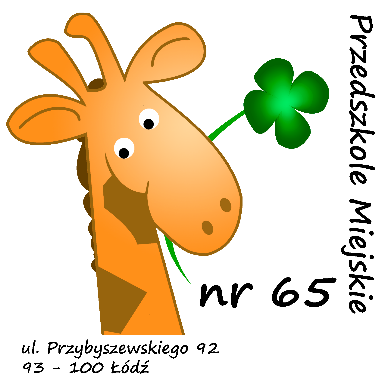 REGULAMIN RADY PEDAGOGICZNEJW PRZEDSZKOLU MIEJSKIM NR 65W ŁODZIPodstawa prawna:art. 73 ust. 2 ustawy z dnia 14 grudnia 2016r. Prawo oświatowe, (Dz. U. z 1017 r., poz. 56 z ze zm.) § 21 Statutu Przedszkola Miejskiego nr 65 w Łodzi Spis treści:Rozdział 1Cele i zadania Rady Rodziców§ 1Rada Rodziców reprezentuje Rodziców w zakresie swoich kompetencji ustawowych i zapisów niniejszego Regulaminu.Podstawowym celem Rady Rodziców jest reprezentowanie interesów rodziców dzieci Przedszkola poprzez podejmowanie działań, jako organ Przedszkola oraz wspieranie Dyrektora i Rady Pedagogicznej w pracy na rzecz dobra dzieci.Rada Rodziców realizuje swoje cele w szczególności poprzez:pobudzanie aktywności społeczności przedszkolnej i organizowanie różnorodnych form działalności na rzecz rozwoju Przedszkola;zapewnienie Rodzicom wpływu na działalność Przedszkola poprzez wyrażanie                     i przekazywanie Dyrektorowi oraz innym organom Przedszkola, organowi prowadzącemu
i organowi sprawującemu nadzór pedagogiczny stanowisk i opinii w sprawach związanych z działalnością Przedszkola;formułowanie opinii w sprawach przewidywanych przepisami Ustawy, Karty Nauczyciela, Konstytucji RP, Konwencji o Prawach Dziecka, Powszechnej Deklaracji Praw Człowieka, Kodeksu Rodzinnego i Opiekuńczego oraz Statutu;współpracę z Dyrektorem i Radą Pedagogiczną;gromadzenie funduszy niezbędnych dla wspierania działalności Przedszkola i ustalenie zasad ich wydatkowania;finansowanie i organizacyjne wspieranie działalności statutowej Przedszkola;Organizowanie współpracy z Dyrektorem i Radą Pedagogiczną w celu podniesienia jakości pracy Przedszkola.Rozdział 2Zasady wyboru Rady Rodziców oraz struktura jej organów wewnętrznych§ 2Podstawową powołania Rady Rodziców są przeprowadzone wybory do wszystkich Rad Oddziałowych.Wybory do Rad Oddziałowych i Rady Rodziców odbywają się w sposób tajny
bądź jawnym w zależności od ustaleń Rady Rodziców. Wybory do Rad Oddziałowych i Rady Rodziców przeprowadza się na pierwszym zebraniu Rodziców każdego Oddziału na początku roku szkolnego, nie później niż do końca września każdego roku.W wyborach do Rad Oddziałowych i Rady Rodziców jedno dziecko reprezentuje jeden rodzic.Rada Oddziałowa wybiera spośród siebie przewodniczącego, wiceprzewodniczącego
i skarbnika.W skład Rady Rodziców wchodzą członkowie Rad Oddziałowych.Odwołanie członka Rady Rodziców może nastąpić w czasie każdego zebrania, na wniosek ¼ liczby Rodziców zwykłą większością głosów w głosowaniu tajnym, przy obecności co najmniej połowy rodziców uprawnionych do głosowania.Zebranie, podczas którego dokonuje się wyboru lub odwołania członków Rady Rodziców, prowadzi rodzic wybrany w głosowaniu jawnym jako Przewodniczący zebrania.W celu przeprowadzenia tajnego głosowania wybiera się Komisję Skrutacyjną, która sporządza karty do głosowania, rozdaje je Rodzicom uczestniczącym w zebraniu i zabiera je,
z zachowaniem zasady reprezentatywności Rodziców.Kandydatów do Rady Rodziców, za ich zgodą, zgłaszają Rodzice uczestniczący w zebraniu. Wybór następuje zwykłą większością głosów.Sprawy związane z procedurą wyborczą nieregulowane w niniejszym Regulaminie rozstrzyga zebranie Rodziców każdego Oddziału.§ 3.Kadencja Rady Rodziców trwa jeden rok począwszy od miesiąca września do dnia 30 września następnego roku.Pierwsze zebranie Rady Rodziców prowadzi dotychczasowy Przewodniczący, a w razie jego nieobecności inny członek Prezydium poprzedniej kadencji.Rada Rodziców na pierwszym posiedzeniu w nowym roku szkolnym, wybiera zwykłą większością głosów, przy obecności co najmniej połowy liczby członków:Prezydium składające się z 3 osób: przewodniczącego, wiceprzewodniczącego, sekretarza Komisję Rewizyjną składającą z osób, które nie wchodzą w skład innych organów Rady Rodziców. Odwołanie Prezydium może nastąpić na wniosek co najmniej 3 członków Rady Rodziców zwykłą większością głosów przy obecności co najmniej 3/4 członków Rady Rodziców.W przypadku rezygnacji lub odwołania Przewodniczącego albo innego członka Prezydium, Rada Rodziców niezwłocznie dokonuje wyboru na zwolnione miejsce
w trybie przewidzianym w § 2.Rozdział 3Kompetencje i zasady działania Rady Rodziców oraz jej organów wewnętrznych.§ 4.Kompetencje Rady Rodziców określają przepisy Art. 83 i 84 Ustawy z dnia 14 grudnia 2016 r. Prawo oświatowe.Do kompetencji Rady Rodziców należy w szczególności:występowanie we wszystkich sprawach dotyczących Przedszkola do Dyrektora oraz pozostałych organów przedszkola, a także do organu prowadzącego i organu sprawującego nadzór pedagogiczny nad Przedszkolem;opiniowanie programu i harmonogramu poprawy efektywności kształcenia lub wychowania;określenie w porozumieniu z Dyrektorem wzoru jednolitego stroju noszonego przez uczniów na terenie Przedszkola jak również sytuacji, w których przebywanie ucznia na terenie Przedszkola nie wymaga noszenia przez niego jednolitego stroju; występowanie z wnioskami o dokonanie oceny pracy nauczycieli Przedszkola;udział w komisji konkursowej powołanej przez organ prowadzący w celu wyłonienia kandydata na Dyrektora Przedszkola;opiniowanie projektu planu finansowego składanego przez Dyrektora Przedszkola;porozumiewanie się z Radami Rodziców innych szkół i placówek w szczególności lokalnych, ustalając zasady i zakres współpracy;wykonywanie innych zadań przewidzianych przez niniejszy Regulamin i przepisy w/w Ustawy. § 5.Rada Rodziców działa zgodnie z jej kompetencjami.Zebrania Rady Rodziców zwołuje się co najmniej 3 razy w roku szkolnym z tym, że pierwsze zebranie zwołuje się nie później niż do końca września każdego roku szkolnego.O terminie, miejscu i proponowanym porządku zebrania zawiadamia się członków Rady Rodziców co najmniej 5 dni przed planowanym terminem zebrania. W uzasadnionych przypadkach może być zwołane nadzwyczajne zebranie Rady Rodziców po zawiadomieniu członków Rady Rodziców najpóźniej 1 dzień przed terminem zebrania.Terminy oraz tryb zwoływania zebrań, o których mowa w ust. 2 - 5, stosuje się odpowiednio do zebrań Prezydium i Rady Oddziałowej.Zebrania Rady Rodziców prowadzi Przewodniczący, a w przypadku jego nieobecności inny członek Prezydium.Uchwały Rady Rodziców oraz kolegialnych organów wewnętrznych Rady Rodziców podejmowane są zwykłą większością głosów przy obecności co najmniej połowy liczby członków.W szczególnych przypadkach na wniosek członka Rady Rodziców, w zebraniu może brać udział  w zastępstwie inny członek Rady Oddziałowej bez prawa głosu.W zebraniach Rady Rodziców oraz kolegialnych organów wewnętrznych Rady Rodziców mogą brać udział na podstawie wniosku określającego zakres zagadnienia, przekazanego Prezydium najpóźniej 3 dni przed zebraniem:Rodzice; Dyrektor;osoby bądź podmioty działające na terenie przedszkola. W zebraniach Rady Rodziców oraz kolegialnych organów wewnętrznych Rady Rodziców mogą brać udział, z głosem doradczym, zaproszone osoby.W zebraniach Rady Rodziców oraz kolegialnych organów wewnętrznych Rady Rodziców może brać udział każdy Rodzic w charakterze obserwatora.§ 6.Zadaniem Sekretarza Rady Rodziców jest:opracowanie harmonogramu prac i zebrań Rady Rodziców oraz kierowanie jego realizacją;organizowanie prac i zebrań Prezydium; nadzorowanie terminowości prac, prowadzenie korespondencji i dokumentacji zebrań (protokoły) oraz jej przechowywanie.Zadaniem Skarbnika Rady Rodziców jest prowadzenie całokształtu działalności finansowo– gospodarczej, a w szczególności wypełniania obowiązków określonych w przepisach wskazanych w § 12 i §13 niniejszego Regulaminu.§ 7.Komisja Rewizyjna jest organem sprawującym kontrolę nad działalnością organów Rady Rodziców, osób i podmiotów zatrudnionych przez Radę Rodziców.Do kompetencji Komisji Rewizyjnej należy w szczególności:kontrolowanie, co najmniej raz w roku całokształtu działalności finansowej Prezydium, pod względem zgodności z preliminarzem i obowiązującymi przepisami prawa;opiniowanie rocznego sprawozdania finansowego Rady Rodziców;wykonywanie innych zadań kontrolnych powierzonych przez Radę Rodziców;przedstawienie Radzie Rodziców informacji i wniosków wynikających                                   z przeprowadzonych kontroli.                                                    § 8.Członkowie wszystkich organów Rady wykonują swoją pracę społecznie.Rada Rodziców, Prezydium, Komisja Rewizyjna i Zespoły Zadaniowe dokumentują każdorazowo swoje zebrania i podejmowane podczas zebrań czynności w formie protokołu.Protokół Rady Rodziców podpisuje Przewodniczący. Protokół z obrad Prezydium i innych organów Rady Rodziców winien być opatrzony podpisami wszystkich osób w nich uczestniczących.Uchwały Rady podpisuje Przewodniczący Rady Rodziców i Sekretarz Rady Rodziców.Uchwały Prezydium podpisuje Przewodniczący Rady Rodziców i Sekretarz Rady Rodziców.Rada Rodziców raz w roku składa ogółowi Rodziców pisemne sprawozdanie ze swojej działalności wraz z informacją Komisji Rewizyjnej o wynikach kontroli jej działalności.Rozdział 4Zasady gospodarki finansowej i wydatkowania funduszy Rady Rodziców                                                      § 10.Rada Rodziców gromadzi swoje fundusze na wspieranie statutowej działalności przedszkola oraz koszty działalności Rady Rodziców z następujących źródeł:z dobrowolnych składek rodziców;z wpłat osób fizycznych, organizacji, instytucji i fundacji, do których zwróci się prezydium Rady Rodziców;z dochodów z imprez organizowanych przez radę Rodziców;z własnej działalności;z innych źródeł.Propozycje wysokości składki przedstawia dla całego przedszkola prezydium Rady Rodziców.Jeżeli do przedszkola uczęszcza  więcej niż jedno dziecko tych samych rodziców Rada może wyrazić zgodę na wnoszenie składki tylko za jedno dziecko, albo na obniżenie składki wnoszonej na wszystkie dzieci danych rodziców. Rada Rodziców może także całkowicie zwolnić od wnoszenia składki rodziców, których sytuacja materialna jest bardzo trudna.Fundusze Rady Rodziców mogą być wydatkowane na:działalność opiekuńczo-wychowawczą;działalność kulturalną, artystyczną, turystyczną i sportową;wzbogacenie wyposażenia przedszkola;wydatki osobowe i rzeczowe związane z prowadzeniem rachunkowości i księgowości Rady Rodziców;upominki rzeczowe dla dzieci;inne wydatki związane z reprezentowaniem przedszkola i jego świętami.Do obsługi księgowo-rachunkowej funduszy Rady Rodziców, zatrudnia się skarbnika na umowę. Płacę skarbnika ustala i umowę o pracę zawiera prezydium Rady Rodziców.Rada Rodziców posiada własny rachunek oszczędnościowo-rozliczeniowy, w celu przechowywania na nim środków oraz dokonywania bieżących wypłat i przelewów. Rada Rodziców posługuje się pieczątką o treści:RADA RODZICÓW przyPrzedszkolu Miejskim nr 65       ul. Przybyszewskiego 92 93-100 Łódź§ 10Rachunkowość Rady Rodziców prowadzona jest na podstawie przepisów ustawy z dnia 29 września 1994 r. o rachunkowości (Dz. U. Nr 121, poz. 591 z późniejszymi zmianami).  \§ 11Sprawy nieuregulowane w Regulaminie rozstrzyga Rada Rodziców w drodze uchwały, zgodnie z obowiązującymi przepisami.Regulamin wchodzi w życie z dniem podpisania. Rozdział 1.Rozdział 2. Rozdział 3.  Rozdział 4.   Cele i zadania Rady RodzicówZasady wyboru Rad oraz struktura jej organów wewnętrznychKompetencje i zasady działania Rady oraz jej organów wewnętrznychZasady gospodarki finansowej i wydatkowania funduszy Radys.   2 – 3s.   4 – 5s.   6 – 8s.   9 - 11